ПРАКТИКУМ ПО ТЕМЕ «ЦЕЛЬ, ЗАДАЧИ, СУТЬ, ОСОБЕННОСТИ ПРОВЕДЕНИЯ, ДОСТОИНСТВА И НЕДОСТАТКИ, РЕЗУЛЬТАТ»Задание 2.1. Оформите шаблон 1Задание 2.2. Оформите шаблон 2Задание 2.3. Оформите шаблон 3Задание 2.4. Оформите шаблон 4ШАБЛОН 1.Закончите фразы. Пусть этот шаблон послужит для Вас аналогом мозгового штурма, посвященного Вашим интересам.ШАБЛОН 2.Этот шаблон поможет Вам оценить сферы по шкале от 1 до 5, чтобы понять области своих интересов.      Сферы интересов                       Насколько они вас интересуют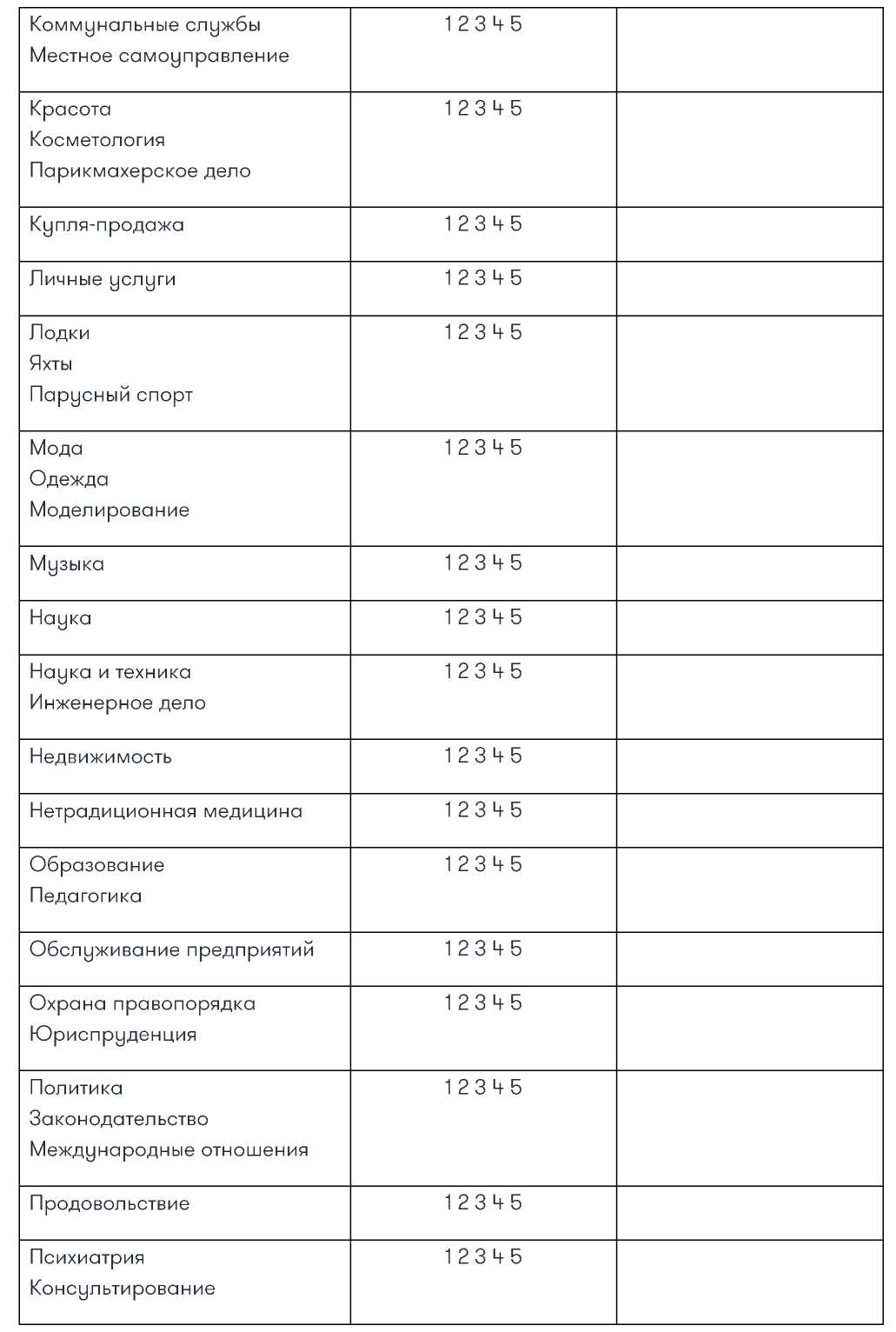 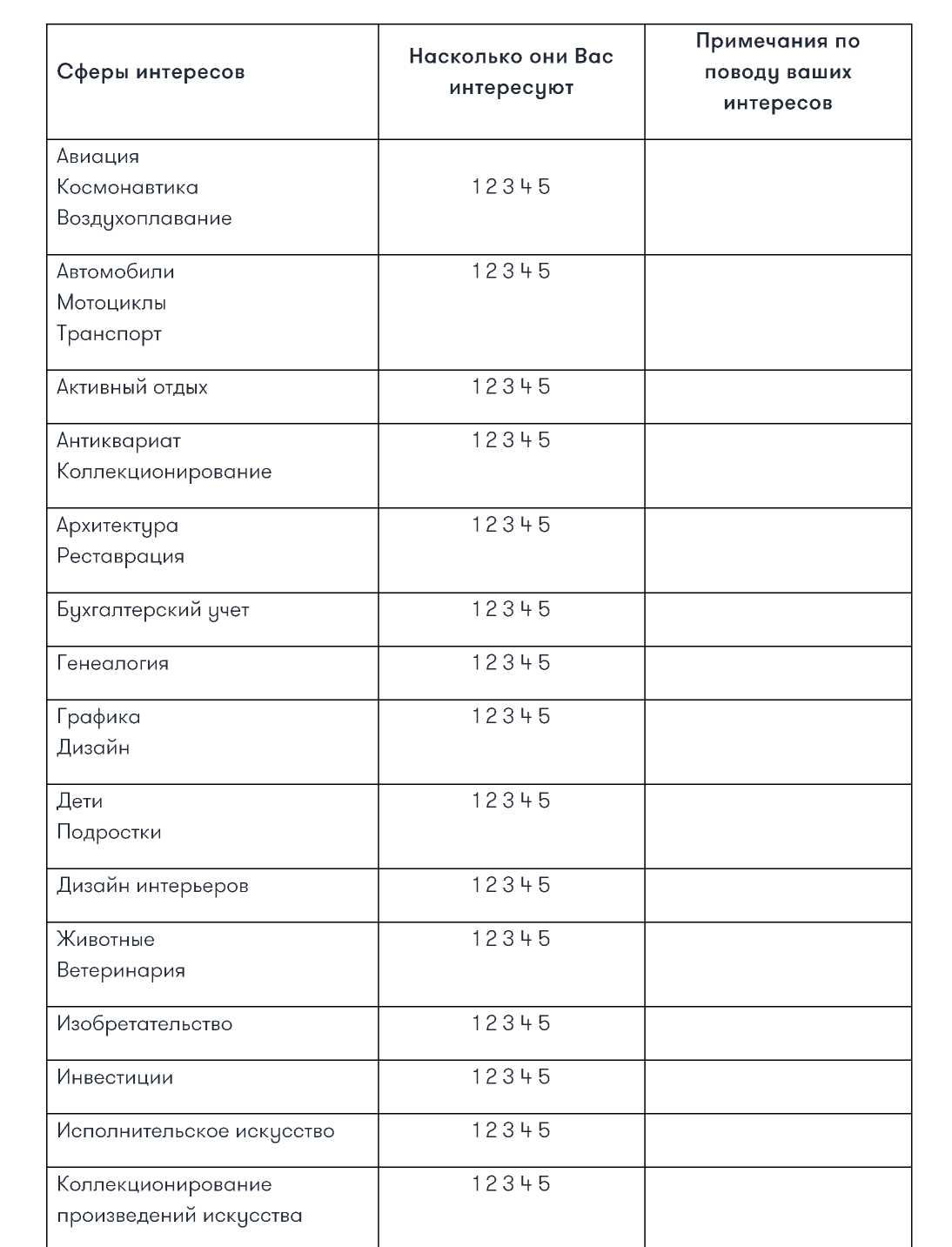 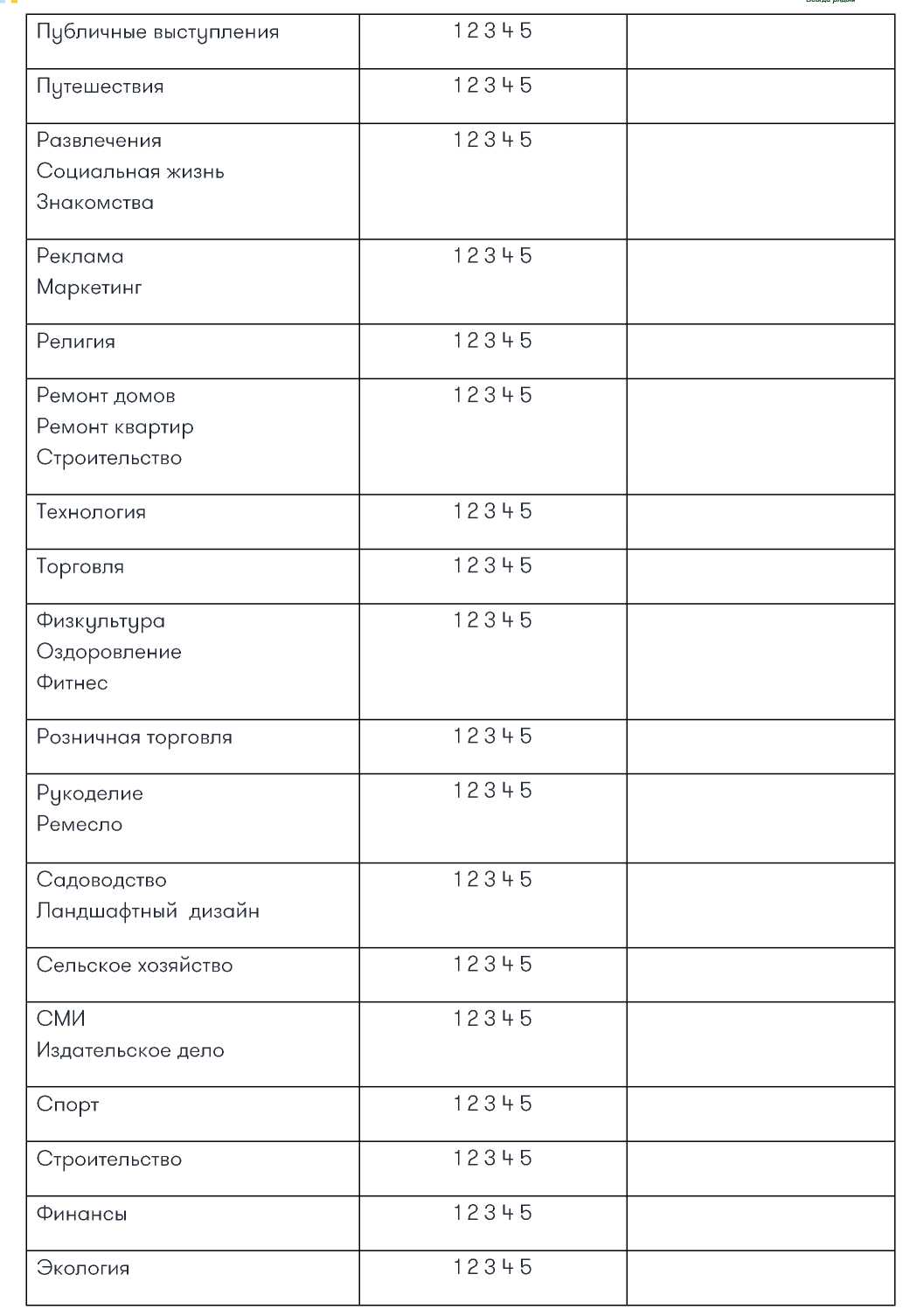 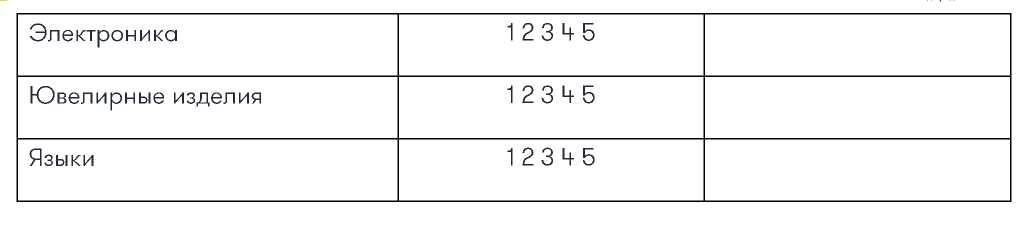 ШАБЛОН 3.Этот шаблон поможет Вам оценить весь диапазон талантов и навыков, накопленных Вами на жизненном пути.ШАБЛОН 4.Опишите предлагаемый вами образовательный продукт (товар или услугу), по следующему шаблону:Когда я думаю о том, что меня интересует, мне сразу приходит в головуКогда я думаю о том, в каких областях у меня есть опыт, мне вспоминаетсяЯ люблю читать оЯ люблю покупатьЯ всегда ищу информацию оЯ люблю слушатьЯ люблю возиться сЕсли у меня выдастся свободный часок, я пожалуйЕсли у меня выдастся свободный денек, я пожалуйЕсли у меня выдастся свободная неделя, я пожалуйЕсли у меня выдастся свободный месяц, я пожалуйЕсли бы в отпуске я мог/ла/ делать все, что угодно, невзирая на деньги, я быКогда я отдыхаю, то больше всего люблюИз всех видов спорта я больше всего люблю заниматьсяИз всех видов спорта я больше всего люблю смотретьМне всегда хотелось побольше узнать оОбычно я трачу свободное время наЯ бы хотел тратить больше свободного времени на В детстве мне нравилось заниматьсяВ детстве у меня хорошо получалосьНесколько лет назад я тратил время наМне всегда было интересно, как это - заниматься1 2 3 4 51 2 3 4 51 2 3 4 51 2 3 4 51 2 3 4 51 2 3 4 51 2 3 4 51 2 3 4 51 2 3 4 51 2 3 4 51 2 3 4 51 2 3 4 51 2 3 4 51 2 3 4 51 2 3 4 51 2 3 4 51 2 3 4 51 2 3 4 51 2 3 4 51 2 3 4 51 2 3 4 51 2 3 4 51 2 3 4 51 2 3 4 51 2 3 4 51 2 3 4 51 2 3 4 51 2 3 4 51 2 3 4 51 2 3 4 51 2 3 4 51 2 3 4 51 2 3 4 51 2 3 4 51 2 3 4 51 2 3 4 51 2 3 4 51 2 3 4 51 2 3 4 51 2 3 4 51 2 3 4 51 2 3 4 51 2 3 4 51 2 3 4 51 2 3 4 51 2 3 4 51 2 3 4 51 2 3 4 51 2 3 4 51 2 3 4 51 2 3 4 51 2 3 4 51 2 3 4 5Моя нынешняя работаПрежние места работы и трудовой опытОпыт волонтерской работыХоббиОбразование, курсы, кружки, студии, секцииЛюбое другое обучение, тренингиЛицензии, сертификаты, грамоты, дипломы, свидетельства, благодарностиПриродные таланты и способностиРазновидности навыков, которые вы быстро усваиваетеТо, что у вас хорошо получаетсяТо, что у вас хорошо получается по мнению окружающихназваниецелевая аудитория – для кого вы это делаете?функционал – описание потребительских свойствосновные каналы продажосновные каналы продвиженияотстройки (основные отличия от конкурирующих продуктов)Отметить те параметры, по которым продукт имеет существенные преимуществафункционалотстройки (основные отличия от конкурирующих продуктов)Отметить те параметры, по которым продукт имеет существенные преимуществабрендотстройки (основные отличия от конкурирующих продуктов)Отметить те параметры, по которым продукт имеет существенные преимуществарыночная нишаотстройки (основные отличия от конкурирующих продуктов)Отметить те параметры, по которым продукт имеет существенные преимуществаценаотстройки (основные отличия от конкурирующих продуктов)Отметить те параметры, по которым продукт имеет существенные преимуществасервисотстройки (основные отличия от конкурирующих продуктов)Отметить те параметры, по которым продукт имеет существенные преимуществаканал продажотстройки (основные отличия от конкурирующих продуктов)Отметить те параметры, по которым продукт имеет существенные преимуществаканал продвиженияотстройки (основные отличия от конкурирующих продуктов)Отметить те параметры, по которым продукт имеет существенные преимуществадругие факторы: